Сроки проведения Чемпионата: 9 - 12 апреля 2024 годаСроки проведения соревнований: 10 апреля 2024 годаМесто проведения: Свердловская область, город Екатеринбург, ул. Белинского, д. 163 Название организации  ГБОУ СО «ЦПМСС «Эхо»Контактное лицо: Родионова Лариса ГригорьевнаПримечания по заполнению: Не надо в этой программе писать ваших ответственных за проведение мероприятий. Пишите у себя на площадке более подробно и вручите при входе или разместите на информационном стенде. Эту программу вывешиваем на сайте. Продумайте, чем будут заниматься конкурсанты во время подведения итогов. Пропишите в программе. Приглашаете школьников на профориентационные программы. Продумайте, чем будут заниматься сопровождающие и где (деловая программа, культурная, мастер-классы…).  Продумайте, как будете подводить итоги. В программе обязательно должны быть 10 апреля –открытие, 13 апреля –закрытие и дни соревнований соответственно. Сроки проведения  общие указываем как в шаблоне у всех 10-13 апреля 2023.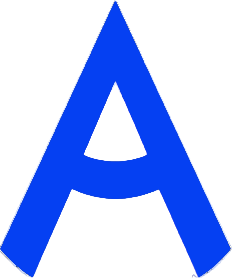 ПРОГРАММА ПРОВЕДЕНИЯ ЧЕМПИОНАТА СВЕРДЛОВСКОЙ ОБЛАСТИ «АБИЛИМПИКС» - 2024 ПО КОМПЕТЕНЦИИ «СИТИ - ФЕРМЕРСТВО»КАТЕГОРИЯ УЧАСТНИКОВ ШКОЛЬНИКИ 2 день – 10 апреля 2024 годаЦЕРЕМОНИЯ ОТКРЫТИЯ/СОРЕВНОВАТЕЛЬНЫЙ ДЕНЬ2 день – 10 апреля 2024 годаЦЕРЕМОНИЯ ОТКРЫТИЯ/СОРЕВНОВАТЕЛЬНЫЙ ДЕНЬ2 день – 10 апреля 2024 годаЦЕРЕМОНИЯ ОТКРЫТИЯ/СОРЕВНОВАТЕЛЬНЫЙ ДЕНЬВремяМероприятиеМесто проведения9.30-10.30Прибытие участников, гостей, организаторов. Регистрация. Завтрак. Конкурсная площадкагород Екатеринбург, ул. Белинского, 16310.30-11.00Трансляция церемонии открытия, приветствие участников.Екатеринбург, ул. Белинского, д. 163. Актовый зал11.00-11.15Жеребьевка. Проведение  вводного инструктажа по охране труда и технике безопасности на площадке.Конкурсная площадкагород Екатеринбург, ул. Белинского, 163кабинет 20511.15-11.45Выполнение конкурсного заданияМодуль 1 Задание 1. Конкурсная площадка11.45-12.00Технологический  перерыв12.00-12.30Выполнение конкурсного заданияМодуль 1 Задание 2г. Екатеринбург, ул. Белинского, 163кабинет 20512.30-13.00Выполнение конкурсного заданияМодуль 1 Задание 3Конкурсная площадка13.00-13.10Технологический  перерыв13.10-14.10Выполнение конкурсного заданияМодуль 2Конкурсная площадка14.10-14.30обед14.30-15.00Модуль III (вариативный) Подготовка питательного раствораг. Екатеринбург, ул. Белинского, 163кабинет 20515.00 – 16.20Рабочее заседание экспертов по компетенции, итоги дня соревнований9.00-17.00Мероприятия культурной части. Выставка детского творчествагород Екатеринбург, ул. Белинского, 163холл 1 этаж15.20 – 16.20Мероприятия профориентационной части для школьников. Экскурсия 16.20 - 17.00Подведение итогов. Награждение фотосессиягород Екатеринбург, ул. Белинского, 163каб. 20617.00Отъезд участников, гостей, организаторов4 день – 12 апреля 2024 годаЦЕРЕМОНИЯ ЗАКРЫТИЯВремяМероприятиеМесто проведения15.00 - 16.30Церемония закрытия Чемпионата Свердловской области «Абилимпикс», онлайн трансляция из студии «Дворца молодёжи»Подключение к онлайн трансляции с площадки проведения г. Екатеринбург, ул. Белинского, д. 163